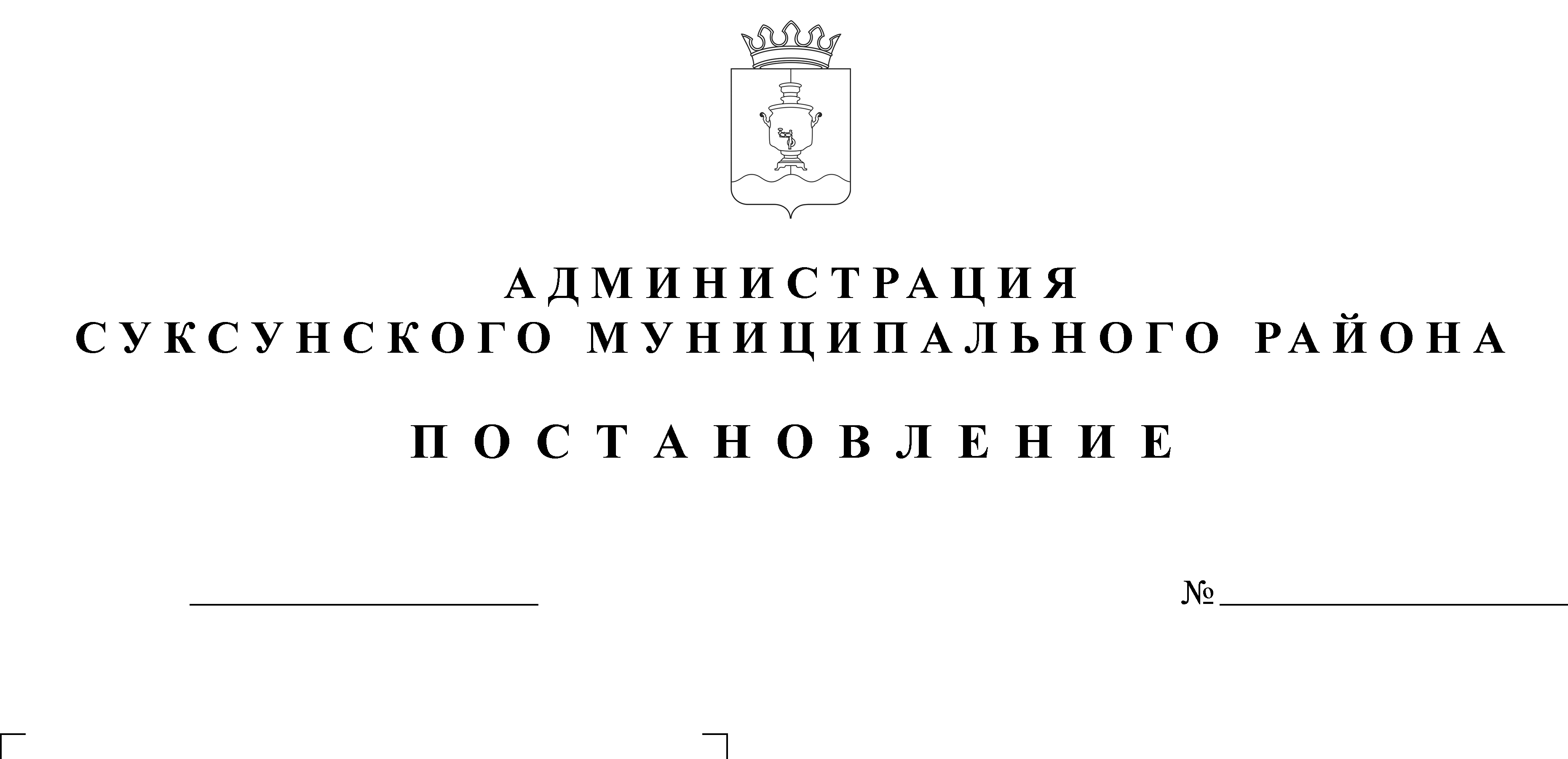 В связи с необходимостью внесения изменений ПОСТАНОВЛЯЮ:1. Внести в состав комиссии по рассмотрению заявлений и постановке многодетных семей Суксунского муниципального района на учет по предоставлению земельных участков в собственность бесплатно, утвержденный постановлением Администрации Суксунского муниципального района от 30.12.2011 № 263 «Об утверждении Порядка ведения учета многодетных семей Суксунского муниципального района в целях предоставления земельных участков в собственность бесплатно» следующие изменения: 1.1. Включить в состав комиссии следующих лиц: 1.2. Исключить из состава комиссии Крашенинникова Павла Николаевича.2. Настоящее Постановление вступает в силу с момента его размещения на официальном сайте Суксунского муниципального района.3. Контроль за исполнением настоящего Постановления оставляю за собой. Глава Администрации района 					             И.А.ТрофимоваМалафеев Александр Петрович--и.о. главы администрации Ключевского сельского поселения (по согласованию)ШабановаЯна Станиславовна--специалист 1 категории Комитета имущественных отношений Администрации Суксунского муниципального района.